Sygnatura Umowy: UMW/AZ/PN-40/16 cz. BTELEFAKSYWykonawca: Rand sp. zo.o.Adres: ul. Kwidzyńska 13, 51-415 WrocławNumer telefonu: 603-850-570 Numer faxu: (71) 341-98-76 e-mail: firma@rand.plWarunki serwisu: Okres gwarancji na Telefaksy wynosi 12 miesięcyDostawa realizowana jest w ciągu 10 dni od dnia złożenia zamówienia przez dział Aparatury Naukowej.Reakcja na zgłoszenie usterki nastąpi w ciągu 24 godzin od telefonicznego zgłoszenia.Naprawa gwarancyjna dokonana będzie w terminie do 14 dni od momentu przyjęcia zgłoszenia. W przypadku napraw dłuższych niż dwa dni Wykonawca jest zobowiązany dostarczyć na czas naprawy – sprzęt zastępczy ( równoważny). Wykonawca urządzenia zapewnia przegląd i konserwacje urządzeń co 30 000 kopii w okresie gwarancji.CENNIK:Lp.Przedmiot zamówieniaProducent i model proponowanego urządzeniaCena jednostkowa netto w PLNCena jednostkowa brutto w PLN1.Telefaks laserowyCanon  L150800,00984,002.Telefaks laserowyCanon  L170840,001 033,203.Telefaks laserowy4.Telefaks laserowy Panasonic KX- FL 613740,00910,201.Faks Laserowy
Canon  L150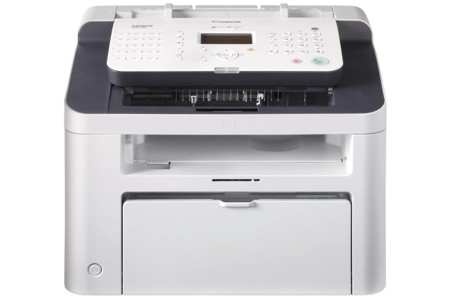 -- Mały i stylowy faks klasy Super G3 
-- Podajnik oryginałów na 30 arkuszy 
-- 5-wierszowy wyświetlacz LCD
-- Wysyłanie z pamięci faksu
-- Wysyłanie faksów z komputera
-- Odbiór do pamięci do 512 stron
-- Funkcja drukarki USB
-- Możliwość podpięcia słuchawki
-- Prosta eksploatacja2. Faks Laserowy
Canon  L170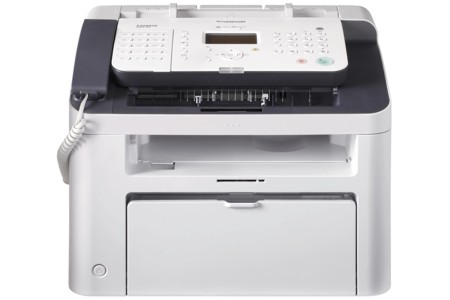 -- Mały i stylowy faks klasy Super G3 
-- Podajnik oryginałów na 30 arkuszy 
-- 5-wierszowy wyświetlacz LCD
-- Wysyłanie z pamięci faksu
-- Wysyłanie faksów z komputera
-- Odbiór do pamięci do 512 stron
-- Funkcja drukarki USB
-- Słuchawka w standardzie
-- Prosta eksploatacja4. Faks Laserowy
Panasonic KX FL 613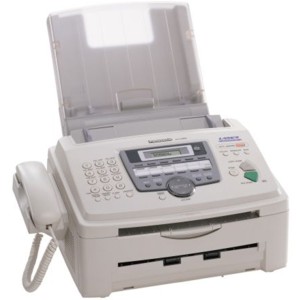 Laserowa technologia wydrukuPrędkość wydruku: 14 PPMMaksymalna prędkość modemu: 14 400 bps (dobierana automatycznie)Pamięć dokumentów :Ok. 170 stron w trybie odbioru dokumentów do pamięciOk. 120 stron w trybie nadawania dokumentówIdentyfikacja Abonenta Wywołującego z prezentacją nazwy i numeruKomunikaty na wyświetlaczu LCD i wydruki raportów w języku polskimOpisy na obudowie w języku polskimPrzycisk nawigacyjny ułatwiający dostęp do funkcji telefaksu oraz książki telefonicznejKsiążka telefoniczna: 100 wpisówWybieranie jednoprzyciskowe: 22 wpisyRozsyłanie sekwencyjne: do 20 abonentówTransmisja opóźnionaMożliwość podłączenia zewnętrznego automatu zgłoszeniowego